EDIFICIO NUOVO PIANTA PIANOTERRA SCALA 1:100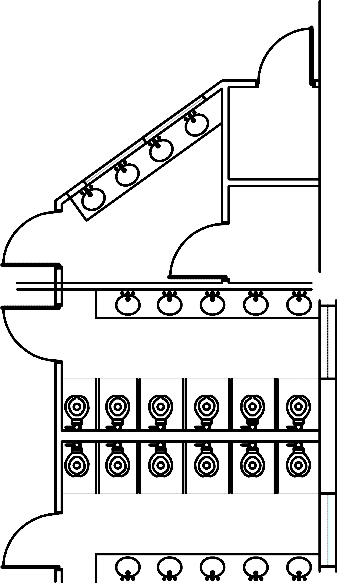 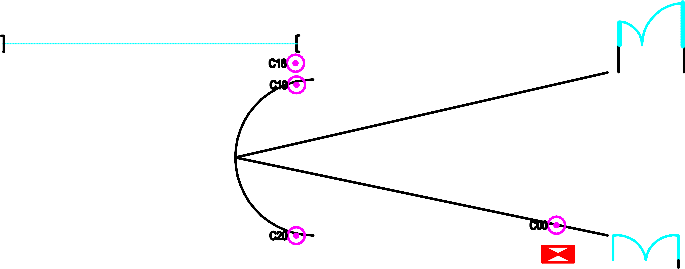 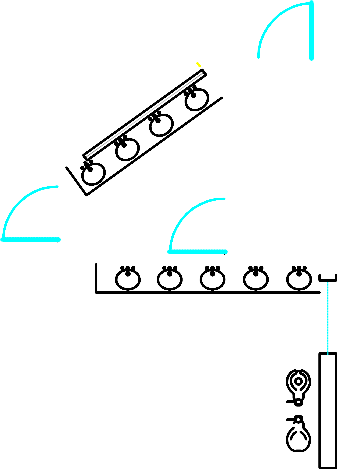 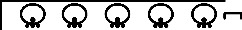 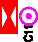 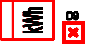 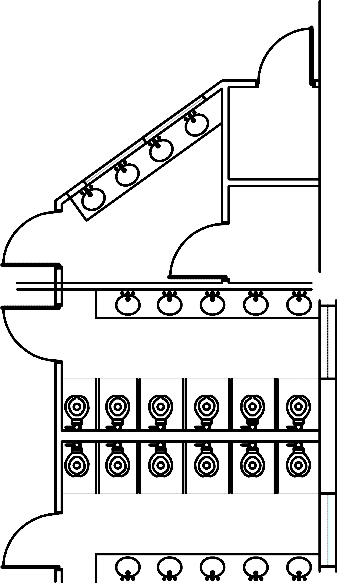 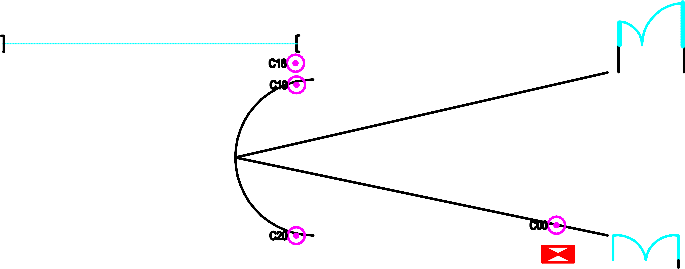 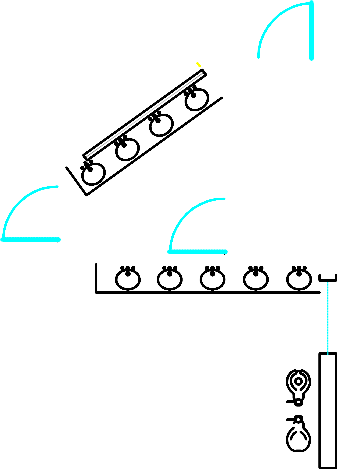 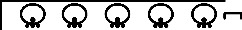 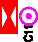 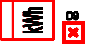 PRESIDENZA    	BABEL Aula 5Aula 6Rampa cdii connessiione P=%7%Locale caldaia 7,98 mqQSDDep. n.1 9,24 mqSala DocentiLaboratorioWCdisabiliW.C.	W.C.W.C.     W.C.WCdocentibagni donnePortico aperto esternoBibliotecabagni maschiAula 1Aula 2PARETE VETRATA CON APERTUREPorticoRampa di accesso P= 5%